                                             Проектная работа на тему:                        «Меры длины»                                                                                                                                                                                           Выполнили                                                                                                                                                                                    учитель начальных                                                                                                                                                                                     классов, Юсуфова С.А.                                                                                                                                                                                    и ученица 4 класса                                                                                                                                                                                    Гаджимурадова Н.МКОУ «Юхаристальская СОШ» 2018г.   ОГЛАВЛЕНИЕВведение……………………………………………………………………. 3ГЛАВА1Активизация познавательной деятельности
и исследовательской культуры на уроках математики по ФГОС НОО1.1. Реализация проекта1.2 Особенности методической системы ................................................................... 41.3 Этапы проекта1.4 Ожидаемые результаты……………………………………………………………51.5 Проектная работа по теме «Меры длины»……………………...…………….6-11ЗАКЛЮЧЕНИЕ………………………………………………………………………..12СПИСОК ЛИТЕРАТУРЫ…………………………………………………………….13ВВЕДЕНИЕАктуальность темы: Проблема формирования и активизации учебно-познавательной деятельности особенно актуальна для начальной школы, т.к. именно в младшем школьном возрасте формируется и становится ведущей учебно-познавательная деятельность. От того, насколько успешно будет проходить ее формирование, зависит успешность процесса обучения, развитие личности в целом. В процессе познавательной деятельности, проводя небольшие исследования, а также в проектной деятельности у учащихся формируется логическое мышление, исследовательская культура. В результате собственных исследований, наблюдений и исканий, можно утверждать, что внедрение инновационных педагогических технологий, системный подход к организации работы с информацией позволяет решить множество проблем, а творческий подход определяется научным выбором лучшего из возможного. Цель проекта: Выявить, научно обосновать педагогические условия активизации познавательной деятельности и исследовательской культуры младших школьников в процессе обучения математике.Задачи: - выявить психолого-педагогические предпосылки осуществления развития познавательной активности исследовательской культуры младших школьников на уроках математики; - изучить психофизиологические условия развития младших школьников; - определить содержание, которое способствует активизации познавательной деятельности в учебной работе младших школьников по математике.
                            1.1 Реализация проекта:«Урок , первая искра, зажигающая факел любознательности»- писал В.А.Сухомлинский. Преимущество современного урока в условиях информатизации заключается в свободе выбора учителем методик и технологий, учебников и программ. Но результативность педагогической деятельности всегда зависела, и будет зависеть от того, насколько умело педагог умеет организовать работу с учебной информацией, а главным критерием эффективности учительского выбора по-прежнему остается качество образовательного процесса и знаний учащихся. Достижению качества знаний помогают компьютеры, с помощью которых ученики осваивают создание своих презентаций при проектно-исследовательской деятельности.1.2Особенности методической системыОборудование урока и использование наглядных пособий, дидактического материала на всех этапах урока; соответствие методов и приемов образовательным и развивающим задачам урока, их оптимальное сочетание; использование жизненного опыта учеников с целью развития у них познавательной активности; анализировать способы работы других учеников , выбирать и осваивать наиболее рациональные; включение учащихся с первых уроков в познавательную деятельность.3 этапа проекта:1.4Ожидаемые результаты:*Повышение мотивации к учебному процессу, получению знаний;*учащиеся научатся работать самостоятельно;*получат опыт самоанализа, исследовательской работы;* научатся выражать и отстаивать своё мнение.1.5 Проектная работа по математике на тему «Меры длины»Цель: выяснить, какие меры длины существовали на Руси в старинные времена и почему не используются в настоящее время.Задачи: уточнить, какими мерами длины пользуются в настоящее время; выяснить, какие меры длины существовали в старинные времена на Руси; выяснить, в каких литературных источниках встречаются названия старинных мер длины; выяснить, что означают пословицы, поговорки, шутки, фразеологизмы, в которых встречаются названия старинных мер длины; познакомиться с задачами, в которых встречаются старинные меры длины; провести эксперимент с измерением длины; сделать выводы; предположить возможные пути дальнейшего исследования.Методы исследования:-подумать самостоятельно, что мы знаем о современных и старинных мерах длины; -изучить специальную литературу; -найти ответы на вопросы с помощью к сети Internet; -провести опрос одноклассников, родителей, учителей; -понаблюдать за тем, с помощью чего люди измеряют длину в настоящее время; -провести эксперимент: попробовать измерить длину предметов, используя старинные и современные единицы измерения.Материалы:Выставка книг;Костюм магистра;Мультимедийная презентация;Экран;Магнитофон, фонограмма.                                                                            «Старинные русские меры длины»                                                                               «Измерительные инструменты»                                                                                            «Меры длины в литературе»Проблемное обучение на уроках по разным темам. На всех уроках математики с помощью проблемных вопросов мы активизируем познавательную деятельность учащихся на уроке. К примеру при изучении цифр и чисел, составлении таблиц сложения и вычитания в первом классе, во втором классе – таблица сложения и вычитания с переходом через десяток и т.д.
Выводы:Интерес ребёнка – важнейший источник его активности в познавательном процессе, один из наиболее эффективных побудителей внимания.Наличие познавательного интереса к предмету способствует повышению активности учеников, повышению успеваемости, самостоятельности.Литература1. Истомина Н.Б. « Активизация учащихся на уроке математики в начальных классах».2. « Активизация познавательной деятельности и развитие самостоятельности младших школьников»Под ред.М.П.Осиповой , Н.И.Кончаловской.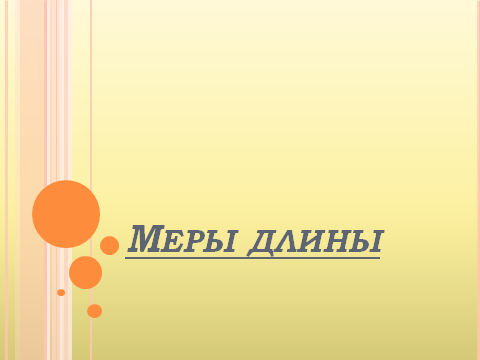 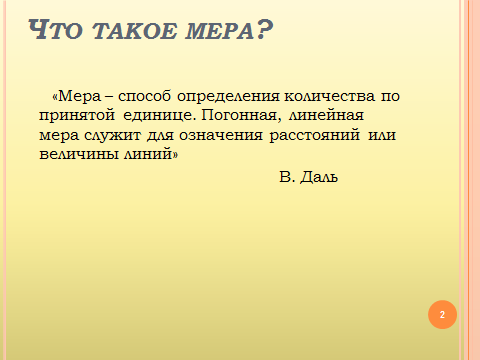 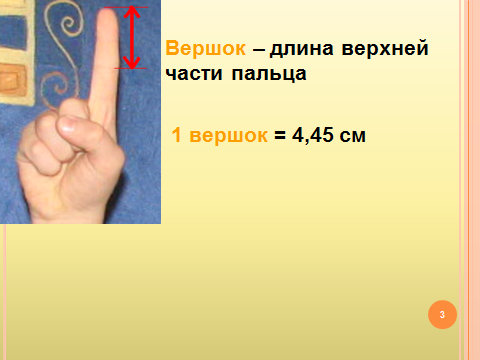 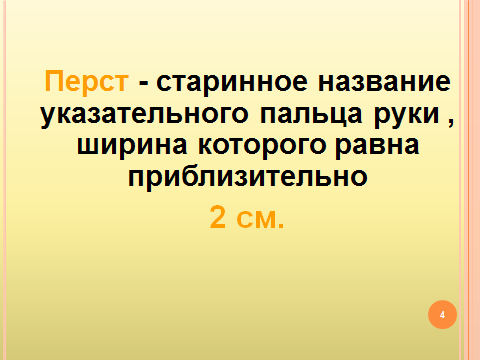 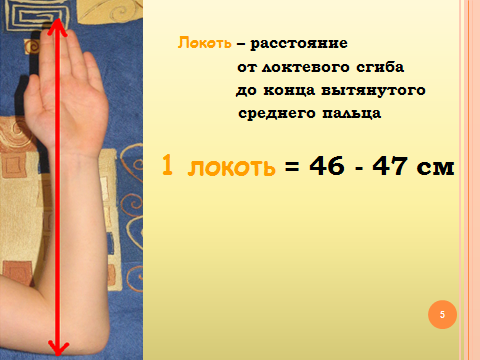 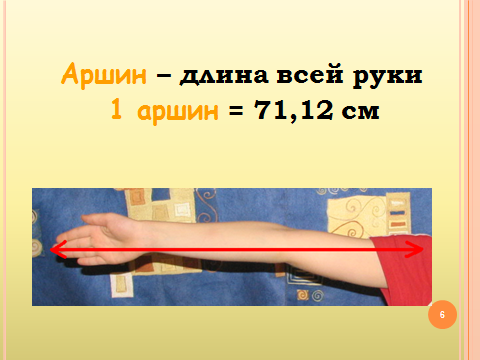 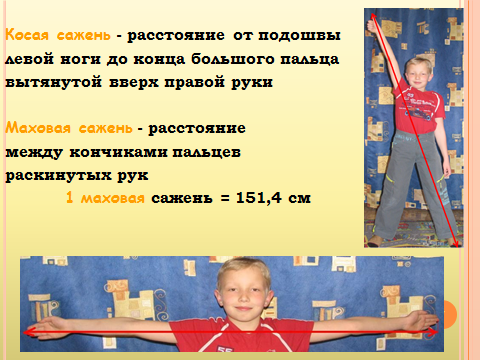 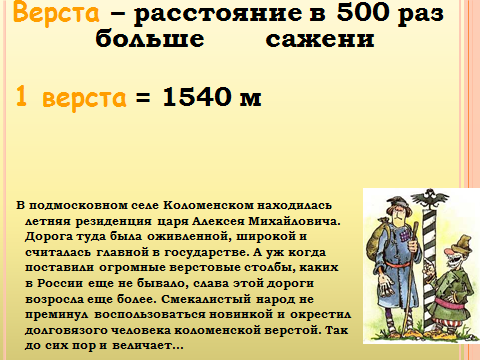 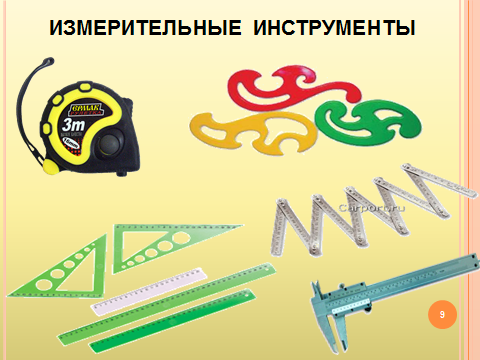 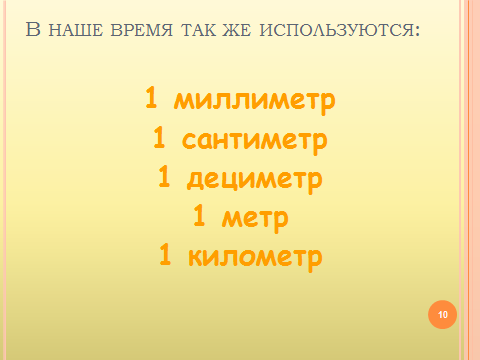 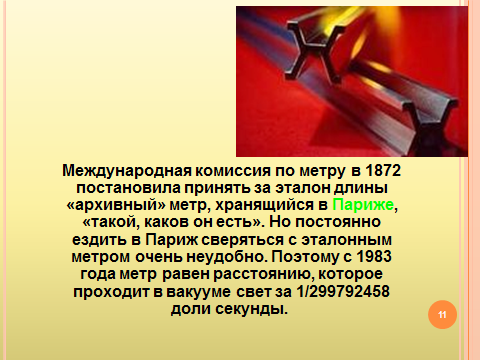 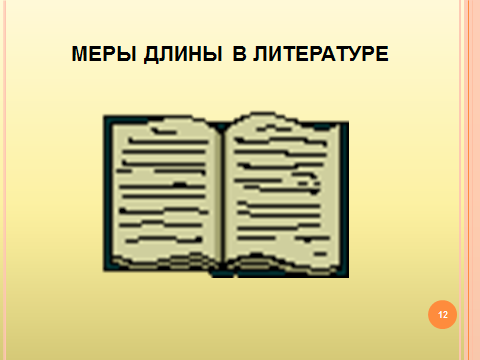 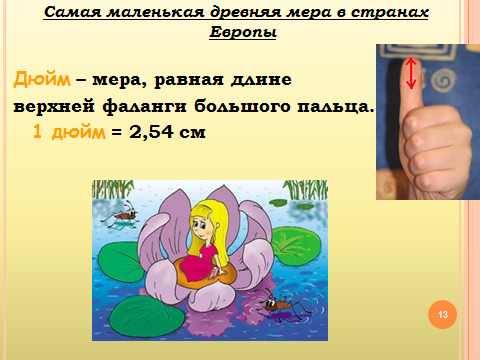 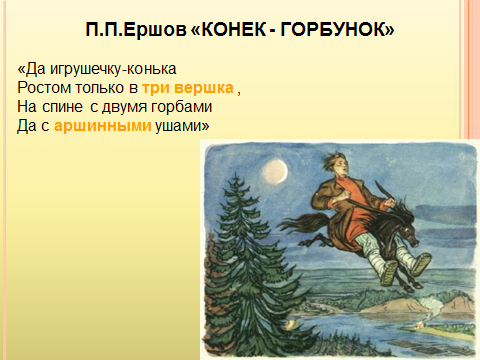 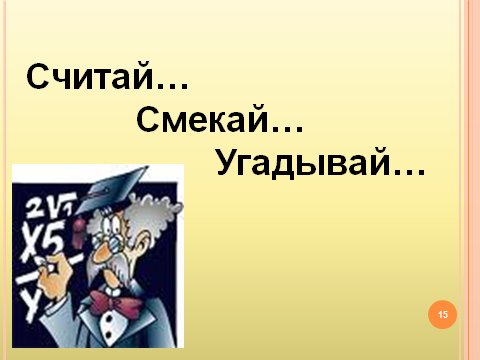 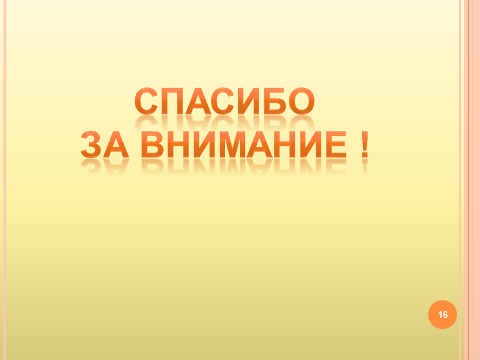 1 этап – сентябрь, октябрьвыяснительно-организационныйВыявление уровня познавательнойактивности и самостоятельностиобучающихся;2 этап – октябрь, ноябрьМетодическийМоделирование системы уроков. Выбори адаптация педагогических приёмови методов3 этап – декабрь-апрельТренировочно-технологическийПроведение и организацияучебно-познавательной деятельностиучащихся и4 этап – майИтогово-диагностическийАнализ уровня сформированностипознавательной активности исамостоятельности обучающихсяГр. «Старинные русские меры длины»Гр. «Измерительные инструменты»Гр. «Измерительные инструменты»Гр. «Меры длины в литературе»Гр. «Меры длины в литературе»Гр. «Решаем…Думаем…Смекаем…»1неделяПодготовительная работа для выбора направлений работы:«О чем я хочу узнать».Составление матрицы в каждой группеПодготовительная работа для выбора направлений работы:«О чем я хочу узнать».Составление матрицы в каждой группеПодготовительная работа для выбора направлений работы:«О чем я хочу узнать».Составление матрицы в каждой группеПодготовительная работа для выбора направлений работы:«О чем я хочу узнать».Составление матрицы в каждой группеПодготовительная работа для выбора направлений работы:«О чем я хочу узнать».Составление матрицы в каждой группеПодготовительная работа для выбора направлений работы:«О чем я хочу узнать».Составление матрицы в каждой группе2неделя1. Отбор материала «Старинные русские меры длины»2. Оформление книги.3. Изготовление дидактического пособия.1. Изучение измерительных инструментов.2. Изготовление книги.3. изготовление коллекции.1. Изучение измерительных инструментов.2. Изготовление книги.3. изготовление коллекции.1.Подборка материала о мерах длины в литературе.2. Оформление книги пословиц.3. Сценка.1.Подборка материала о мерах длины в литературе.2. Оформление книги пословиц.3. Сценка.1. Подборка ипридумываниезагадок,ребусов,кроссвордов.2.Оформлениекниги                                                                                      Матрица темыНазвание: «Меры длины»                                                                                      Матрица темыНазвание: «Меры длины»                                                                                      Матрица темыНазвание: «Меры длины»                                                                                      Матрица темыНазвание: «Меры длины»                                                                                      Матрица темыНазвание: «Меры длины»                                                                                      Матрица темыНазвание: «Меры длины»                                                                                      Матрица темыНазвание: «Меры длины»Возможные проектыВозможные проектыВозможные проектыВозможные источники информацииВозможные источники информацииВозможные источники информацииВозможные источники информацииВозможные проектыВозможные проектыВозможные проектыУчебная информация(уроки по базовым дисциплинамкак источники сведений по теме)Учебная информация(уроки по базовым дисциплинамкак источники сведений по теме)Другие источники информацииДругие источники информации1. Старинные русские меры длины.1. Старинные русские меры длины.1. Старинные русские меры длины.Уроки математики.Уроки чтения.Уроки художественного труда.Уроки математики.Уроки чтения.Уроки художественного труда.Научно-популярная литератураЖурналы.Интернет.Научно-популярная литератураЖурналы.Интернет.2. Измерительные инструменты.2. Измерительные инструменты.2. Измерительные инструменты.Уроки математики.Уроки труда.Уроки математики.Уроки труда.Научно-популярная литератураЖурналыИнтернет.Научно-популярная литератураЖурналыИнтернет.3. Меры длины в литературе.3. Меры длины в литературе.3. Меры длины в литературе.Уроки чтения.Уроки чтения.Художественная литератураИнтернет.Журналы.Художественная литератураИнтернет.Журналы.4.Решай…Смекай… Угадывай…4.Решай…Смекай… Угадывай…4.Решай…Смекай… Угадывай…Уроки математикиУроки математикиНаучно-популярная литератураХудожественная литератураТелевидениеНаучно-популярная литератураХудожественная литератураТелевидениеНазвание: проект по теме: «Меры длины»Название: проект по теме: «Меры длины»Название: проект по теме: «Меры длины»Название: проект по теме: «Меры длины»Название: проект по теме: «Меры длины»Название: проект по теме: «Меры длины»Название: проект по теме: «Меры длины»Название: проект по теме: «Меры длины»Этапы и их срокиКонечный продуктДействияДействияРолиНеобходимые материалыИсточники информацииПривлечение других взрослыхЭтапы и их срокиКонечный продуктВ школеВне школыРолиНеобходимые материалыИсточники информацииПривлечение других взрослых1 неделяКнига «Старинные русские меры длины»Компьютерная презентацияПосещение школьной библиотекиПосещение детской библиотеки.Беседы с родителями.Интернет.Оформители.Бумага.художественная литература;детские журналы;научно-популярная литератураРодителибиблиотекари2 неделяИзготовлениедидактического пособия из лент с мерами длиныИзготовление основыЗаготовка лент и надписейХудожники оформителиБумага, ленты, самоклеющая плёнкаРодителиНазвание: проект по теме: «Меры длины»Название: проект по теме: «Меры длины»Название: проект по теме: «Меры длины»Название: проект по теме: «Меры длины»Название: проект по теме: «Меры длины»Название: проект по теме: «Меры длины»Название: проект по теме: «Меры длины»Название: проект по теме: «Меры длины»Название: проект по теме: «Меры длины»Название: проект по теме: «Меры длины»Название: проект по теме: «Меры длины»Название: проект по теме: «Меры длины»Этапы и их срокиКонечный продуктДействияДействияДействияРолиРолиНеобходимые материалыНеобходимые материалыИсточники информацииИсточники информацииПривлечение других взрослыхЭтапы и их срокиКонечный продуктВ школеВне школыРолиРолиНеобходимые материалыНеобходимые материалыИсточники информацииИсточники информацииПривлечение других взрослых1 неделяКнига «Учитель: -Изготовление книгиПодборка материалаХудожники-оформителиХудожники-оформителиБумага, карандаш, краски, кисточкиБумага, карандаш, краски, кисточкиКнижки «Сделай сам»,ИнтернетКнижки «Сделай сам»,ИнтернетРодителиРодители2 неделяКоллекция измерительных инструментовИзготовление коллекцииПодборка измерительных инструментовХудожники-оформителиХудожники-оформителиПлёнка самоклеющая, ножницы, коробкаПлёнка самоклеющая, ножницы, коробкаРодителиРодителиНазвание: проект по теме: «Меры длины»Название: проект по теме: «Меры длины»Название: проект по теме: «Меры длины»Название: проект по теме: «Меры длины»Название: проект по теме: «Меры длины»Название: проект по теме: «Меры длины»Название: проект по теме: «Меры длины»Название: проект по теме: «Меры длины»Этапы и их срокиКонечный продуктДействияДействияРолиНеобходимые материалыИсточники информацииПривлечение других взрослыхЭтапы и их срокиКонечный продуктВ школеВне школыРолиНеобходимые материалыИсточники информацииПривлечение других взрослых1 неделяКнига пословиц и поговорокОформление книгиПодборка материалаХудожники-оформителиБумага, карандаш, краски, кисточкихудожественная литература;детские журналыРодители, учителя2 неделяПодборка художественных произведений.Сценка.Чтение худ. литературыЧитатели, артистыКостюмыхудожественная литература;детские журналыРодители, библиотекари, учителя